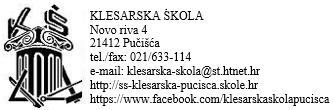 POZIV NA 2. SJEDNICU RAZREDNOG VIJEĆA 16.12.2019  S POČETKOM U 13:15 SATI U ZBORNICI ŠKOLE ČLANOVIMA RAZREDNOG VIJEĆAPredloženi dnevni red sjednice:Usvajanje zapisnika sa prošle sjednice Razrednog VijećaIzvješće razrednika po razredima o uspjehuIzvješće o realizaciji satiOdgojne mjere ( prijedlozi)Ravnateljica Tamara Plastić